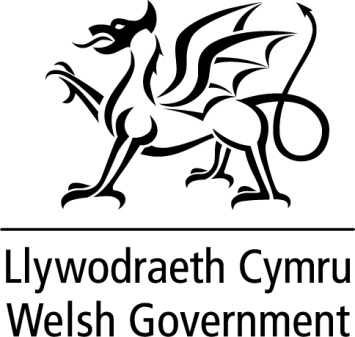 Dirprwy Gyfarwyddwr, Strategaeth Ddigidol a PholisiCyfarwyddiaeth Ddigidol, Data a ThechnolegGrŵp y Prif Swyddog GweithreduLlywodraeth Cymru 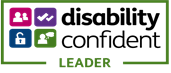 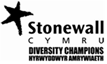 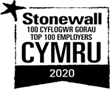 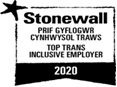 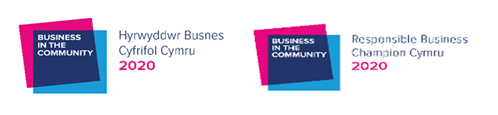 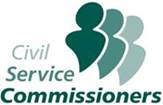 CynnwysNeges gan Tim Moss, Prif Swyddog Gweithredu, Grŵp y Prif Swyddog Gweithredu a Glyn Jones, Prif Swyddog Digidol, Cyfarwyddiaeth Data a Thechnoleg DdigidolCefndir Llywodraeth Cymru Rôl Cyfarwyddiaeth Data a Thechnoleg DdigidolCyfrifoldebau AllweddolManyleb y personY cyfleoedd datblygu a gynigir gan y swyddSut i wneud caisY broses ddetholTelerau’r PenodiadCroeso Neges gan Tim Moss, Prif Swyddog Gweithredu, Grŵp y Prif Swyddog Gweithredu  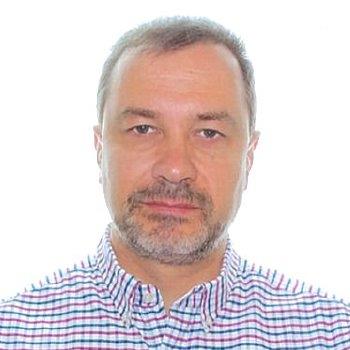 Diolch am eich diddordeb mewn gweithio yn Llywodraeth Cymru a gyda'n partneriaid er mwyn gwneud Cymru yn lle gwell.  Mae Grŵp y Prif Swyddog Gweithredu yn canolbwyntio ar ddatblygu’r sefydliad hyderus, galluog a gwydn sydd ei angen ar gyfer dyfodol ar ôl COVID ac ar ôl ymadael â’r UE.  Mae ein cyfrifoldebau'n cynnwys Gweithrediadau ac Effeithlonrwydd; Cyllid; Adnoddau dynol; caffael masnachol a chaffael; Digidol, data a thechnoleg; Gwasanaethau Gwybodaeth a Dadansoddol, Cyfathrebu a Llywodraethu, Cynllunio a Phenderfyniadau Amgylchedd Cymru, Arolygiaeth Gofal Cymru ac Arolygiaeth Gofal Iechyd Cymru.Ni fu gwaith y Gyfarwyddiaeth Data a Thechnoleg Digidol (DDaT) erioed yn bwysicach.  Fel cyfarwyddiaeth o fewn Llywodraeth Cymru, mae'n darparu arweinyddiaeth, cyfeiriad strategol a chydlynu digidol a data ledled Cymru, gan arwain ar fwrw ymlaen ag uchelgeisiau Gweinidogion o ran arloesi a thrawsnewid gwasanaethau cyhoeddus digidol, darparu'r dechnoleg sydd ei hangen i gefnogi sefydliad blaengar a darparu hyfforddiant sgiliau er mwyn gwreiddio egwyddorion digidol ar draws Llywodraeth Cymru. Mae DDaT yn chwarae rhan allweddol wrth gefnogi nifer o raglenni ledled Llywodraeth Cymru, er enghraifft, ar hyn o bryd mae hyn yn cynnwys yr ymateb dyngarol i'r gwrthdaro yn Wcráin a lliniaru effeithiau'r argyfwng costau byw ar y rhai sydd fwyaf agored i niwed.Fel Grŵp rydym yn ymfalchïo yn y ffordd yr ydym yn gweithio, yn ogystal â'r hyn rydyn ni'n ei wneud a'r hyn rydyn ni'n ei gyflawni i bobl Cymru.  Rydym yn ymdrechu i gydweithio â'n partneriaid fel 'Un Gwasanaeth Cyhoeddus Cymraeg', rydym bob amser yn ceisio cynnal gwerthoedd y gwasanaeth sifil o uniondeb, gonestrwydd, gwrthrychedd a didueddrwydd ac rydym yn anelu at i'r Grŵp fod yn lle hapus a iach i weithio ynddo.  Gwneud gwahaniaeth yw'r nod sy'n ein huno ni i gyd.Os ydych yn meddwl bod y dyheadau a'r gwerthoedd hyn yn rhai y gallech chi wneud cyfraniad cadarnhaol tuag atynt, byddem wrth ein boddau'n clywed gennych.Neges gan Glyn Jones, Prif Swyddog DigidolDiolch am eich diddordeb yn swydd y Dirprwy Gyfarwyddwr, Strategaeth Ddigidol a Pholisi.  Rwy'n hynod falch eich bod eisiau gwybod mwy.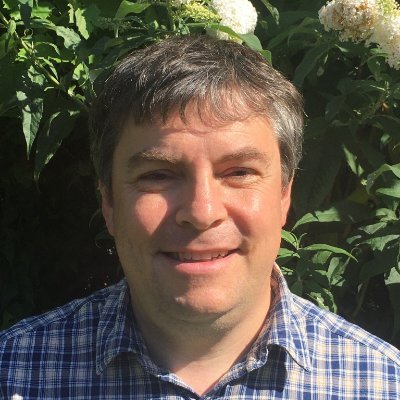 Mae hon yn rôl arbenigol gyffrous yn uwch dîm arwain Llywodraeth Cymru ac yn rhan bwysig o gylch gwaith trawsbynciol Llywodraeth Cymru.  Bydd yn bwynt canolog ar gyfer sicrhau y gall Llywodraeth Cymru gyflawni ymrwymiad Rhaglen Lywodraethu y Prif Weinidog ar Strategaeth Ddigidol Cymru, sy'n ceisio gwella bywydau pawb drwy gydweithio, arloesi a gwasanaethau cyhoeddus gwell.   Mae'r swydd yn cynnig cyfle i gydweithio ar draws Llywodraeth Cymru, Llywodraeth y DU a gwasanaeth cyhoeddus Cymru yn ehangach i sicrhau eu bod yn parhau ar flaen y gad o ran trawsnewid digidol. Mae hefyd yn allweddol i sicrhau bod Cymru a buddiannau Cymru yn cael eu cynrychioli'n briodol ledled y DU wrth helpu i ddylanwadu a llywio yr agenda Ddigidol ehangach a bod ystyriaeth berthnasol yn cael ei rhoi i'r newidiadau arfaethedig ym maes rheoleiddio digidol.Mae'r swydd hefyd yn gyfrifol am oruchwylio'r berthynas gyda'r Ganolfan Gwasanaethau Cyhoeddus Digidol sy'n gorff hyd braich o Lywodraeth Cymru, â'u cylch gwaith yw galluogi a chefnogi'r gwaith o gyflawni'r Strategaeth Ddigidol i Gymru ac mae'n rhan allweddol o'n harweinyddiaeth ddigidol yng Nghymru, ochr yn ochr â'n Prif Swyddogion Digidol ar gyfer llywodraeth leol, iechyd a gofal a fy rôl fy hun. Ochr yn ochr â chyfrifoldebau pwysig dros strategaeth a pholisi digidol trawsbynciol, mae'r swydd hefyd yn goruchwylio agweddau digidol ymateb Cenedl Noddfa Llywodraeth Cymru i'r rhai sy'n chwilio am loches rhag Argyfwng Wcráin.  Mae'r swydd yn gyfrifol am gyllid a rheoli cyllideb o tua £5.2m.Mae'r gwaith yn ei hanfod yn rhoi boddhad ond mae hefyd yn heriol.  Arweinyddiaeth, positifrwydd, gwytnwch, a'r gallu i weitho gyda  – a chynnig her adeiladol i – eraill yn hanfodol i lwyddiant.  Mae hon yn rôl proffil uchel sy'n galw am ddygnwch, meddwl strategol a'r gallu i gyfuno polisi, strategaeth a chyflawni o fewn yr arena ddigidol sy'n esblygu'n gyflym. Rwy'n chwilio am rywun sy'n gallu rheoli portffolio prysur a chefnogi eu tîm i flaenoriaethu a chyflawni eu gwaith a gwneud hynny mewn ffordd sy'n cefnogi lles pob aelod o'r tîm a chydbwysedd iach rhwng bywyd a gwaith.  Bydd angen i'r person a benodir fod â dawn brofedig mewn arweinyddiaeth a chymhelliant, dealltwriaeth gref a phrofedig o drawsnewid a strategaeth ddigidol, yn gallu dylanwadu ledled Llywodraeth Cymru a thu hwnt - a chanddynt hygrededd gyda Gweinidogion.  Rhaid i'r person feddu ar ddawn i reoli deialog â phobl a sgiliau cyfathrebu rhagorol gyda'r gallu i rymuso, ysgogi a dylanwadu. Yn olaf, ac yn bwysig iawn, rwy'n chwilio am rywun fydd yn aelod da o’r tîm fel rhan o'r arweinyddiaeth uwch o fewn y Gyfarwyddiaeth Ddigidol, Data a Thechnoleg (DDaT), a Llywodraeth ehangach Cymru, gan ddod â dull cydweithredol ac optimistiaeth o ran yr hyn y gallwn ei gyflawni gyda'n gilydd.2. Cefndir Llywodraeth Cymru Mae gan Lywodraeth Cymru gyllideb flynyddol o tua £18 biliwn ac mae'n gyfrifol am ystod o feysydd gan gynnwys iechyd, addysg a sgiliau, yr economi a thrafnidiaeth, ac amaeth a'r amgylchedd. Prif Weinidog Cymru a'i Gabinet sy’n ffurfio Llywodraeth Cymru ac sy’n gwneud penderfyniadau mewn meysydd o gyfrifoldeb datganoledig. Mae Gweinidogion Cymru yn atebol i Senedd Cymru, sef corff deddfu Cymru sy'n cynnwys 60 o Aelodau etholedig. Mae gweithlu o ryw 5,000 o weision sifil yn cefnogi Gweinidogion Cymru, gydag oddeutu hanner y rhain yn gweithio yng Nghaerdydd a'r gweddill yn swyddfeydd Llywodraeth Cymru ledled y wlad.  Mae gan Lywodraeth Cymru swyddfeydd bach yn Llundain a Brwsel hefyd a rhwydwaith tramor ar gyfer gwaith masnach a buddsoddi. Yr Ysgrifennydd Parhaol sy'n arwain Gwasanaeth Sifil Llywodraeth Cymru ac mae'n atebol i'r Prif Weinidog a Gweinidogion Cymru. Mae cydraddoldeb, amrywiaeth a chynhwysiant yn werthoedd craidd gan Lywodraeth Cymru. Ein nod yw bod yn gyflogwr sy’n dangos esiampl, ac wrth wraidd ein gwaith y mae: Hyrwyddwr Cydraddoldeb ac Amrywiaeth ar y Bwrdd, rhwydweithiau amrywiaeth bywiog a gefnogir gan hyrwyddwyr ar lefel uchel, targedau amrywiaeth a osodir i wella nifer y grwpiau heb gynrychiolaeth ddigonol (er enghraifft, pobl Ddu, Asiaidd ac Ethnig Leiafrifol a phobl anabl ar bob lefel a menywod ar lefelau uwch). Rydym wedi ymrwymo i ddefnyddio’r model cymdeithasol o anabledd yn y sefydliad ac i wneud addasiadau recriwtio ac addasiadau yn y gweithle i sicrhau cydraddoldeb i’n cydweithwyr anabl. Mae ein Strategaeth Cydraddoldeb, Amrywiaeth a Chynhwysiant y Gweithlu 2021 – 2026 yn datgan ein bwriad o fod yn sefydliad sy'n adlewyrchu amrywiaeth Cymru yn llawn ar bob lefel, sefydliad sy’n wrth-hiliol ac sy’n gwrthwynebu gwahaniaethu o bob math. Mae ein Cynllun Gweithredu Cymru Gwrth-hiliol yn nodi ein hymrwymiad i greu Cymru wrth-hiliol, y gallwn i gyd fod yn falch o berthyn iddi ac y gallwn ffynnu ynddi. Mae ymadawiad y Deyrnas Unedig â’r Undeb Ewropeaidd a’r negodiadau rhyngwladol dilynol – ar ddyfodol perthynas y DU â’r UE ac ar gytundebau masnach y DU gyda gwledydd eraill – wedi arwain at oblygiadau sylweddol i Gymru ac i waith Llywodraeth Cymru. Mae ein perthynas gyfansoddiadol â Llywodraeth y DU a'r llywodraethau datganoledig eraill yn parhau i ddatblygu. Hefyd, yn yr un modd â chyrff cyhoeddus eraill yng Nghymru, mae Llywodraeth Cymru yn ddarostyngedig i Ddeddf Llesiant Cenedlaethau'r Dyfodol a Safonau'r Gymraeg, sy’n ei gwneud yn ofynnol i'r Gwasanaeth Sifil weithio mewn ffyrdd newydd a gwahanol i wella gwaith datblygu polisi a'r gwasanaethau a ddarperir i bobl Cymru. Mae Llywodraeth Cymru yn gorff dwyieithog; caiff deddfwriaeth ei chreu yn y Gymraeg a'r Saesneg ac mae gan y ddwy iaith statws cyfreithiol cyfartal. Rhaid i ymgeiswyr ddangos gwerthfawrogiad o ddwyieithrwydd a rhannu ein hymrwymiad i hybu'r Gymraeg er mwyn sicrhau miliwn o siaradwyr Cymraeg erbyn 2050. Rydym yn annog ac yn cefnogi staff i ddysgu, datblygu a defnyddio eu sgiliau Cymraeg yn y gweithle.3. Rôl y Gyfarwyddiaeth Ddigidol, Data a ThechnolegMae'r Gyfarwyddiaeth Ddigidol, Data a Thechnoleg o fewn Grŵp y Prif Swyddog Gweithredu. Dibenion craidd y Gyfarwyddiaeth yw:Rhoi arweiniad ar y strategaeth ddigidol a pholisïau Llywodraeth Cymru.  Gweithio ar draws pob cyfarwyddiaeth i godi ymwybyddiaeth ac i helpu i gynnwys elfennau digidol o fewn pob polisi a dyluniad gwasanaeth gan sicrhau aliniad gyda Strategaeth Ddigidol CymruCyflawni Strategaeth TG Llywodraeth Cymru a goruchwylio'r gwaith o ddarparu gwasanaeth TG o ansawdd uchel, effeithiol ac effeithlon i staff LlC ledled Cymru ac yn fyd-eang. Cefnogi cydweithwyr LlC i ddarparu technoleg a galluogi trawsnewid busnes yn ddigidol fel rhan o raglen newid mewnol LlC2025. Darparu arweiniad dadansoddol a darparu gwasanaethau gwybodaeth a dadansoddol gan gynnwys ystadegau ac ymchwil ar draws Llywodraeth Cymru ac i weddill Cymru, yn ogystal ag arwain ar ryddid gwybodaeth, cydymffurfio â’r GDPR a'r Arolwg Cenedlaethol yng Nghymru.Darparu arweinyddiaeth sefydliadol ar ddata a daearyddiaeth, gan gynnwys hyrwyddo a gwneud y gorau o'r defnydd o ddata, gan gynnwys safonau, moeseg, rhannu data a data agored, yr uned Gwyddor Data a darparu gwasanaeth Map Data Cymrurheoli y proffesiwn DDAT, asesu gofynion gweithlu presennol ac yn y dyfodol i Lywodraeth Cymru gyflawni'r agenda Digidol, Data a Thechnoleg heriol hwn.Mae'r Gyfarwyddiaeth yn darparu cyngor polisi o safon uchel i Weinidogion ac, wrth weithio gyda phartneriaid yn y sector cyhoeddus, mae Llywodraeth y DU a llywodraethau datganoledig eraill yn ceisio cyflawni Strategaeth Ddigidol Cymru, sy'n cyflwyno gweledigaeth genedlaethol ar gyfer gwella bywydau pawb drwy gydweithio, arloesi a gwasanaethau cyhoeddus gwell. Diben y Swydd	Yn adrodd i Brif Swyddog Digidol Llywodraeth Cymru, mae hon yn swydd allweddol o ran sicrhau bod Llywodraeth Cymru a'r sector cyhoeddus ehangach yng Nghymru yn parhau i fod ar flaen y gad o ran trawsnewid digidol.  Mae hefyd yn allweddol i sicrhau bod Cymru a buddiannau Cymru yn cael eu cynrychioli'n briodol ledled y DU drwy helpu i ddylanwadu a llywio yr agenda Ddigidol ehangach.Mae gan y swydd hon gyfrifoldebau ar draws nifer o ddisgyblaethau (polisi, cyflawni a llywodraethu) o fewn Llywodraeth Cymru o dan gylch gwaith trawsbynciol Strategaeth a Pholisi Digidol.  Y rôl hon sy'n gyfrifol am;oruchwylio'r modd y caiff strategaeth ddigidol Cymru ei chyflwyno ar draws y llywodraeth;arwain a dadlau dros drawsnewid gwasanaethau Llywodraeth Cymru yn ddigidol gyda dinasyddion, busnesau a sefydliadau eraill;cynrychioli Llywodraeth Cymru yn allanol o fewn Llywodraeth y DU, Cyrff y DU ac ar lefel gwasanaethau cyhoeddus Cymru yn ehangach;cynghori'r Ysgrifennydd Parhaol a'r Gweinidogion fel y bo angen;arwain tîm sy'n noddi Cyrff Hyd Braich; goruchwylio'r gwaith o ddarparu nifer o wasanaethau digidol sy'n cefnogi pobl Wcráin sy'n chwilio am noddfa rhag y rhyfel; a   Rheoli 14 aelod staff.4. Cyfrifoldebau Allweddol		Polisi digidol, strategaeth a busnes y llywodraethArwain tîm sy'n gyfrifol am sicrhau bod y Strategaeth Ddigidol yn cael ei chyflwyno'n llwyddiannus i Gymru.
Sicrhau bod y tîm yn monitro'r cynnydd, ac yn adrodd yn rheolaidd, ar y camau gweithredu yng Nghynllun Cyflawni'r Strategaeth Ddigidol ac yn adnewyddu'r cynllun yn flynyddol mewn cytundeb gyda Gweinidogion.
Arwain ar gyswllt Gweinidogol ar bolisi a strategaeth ddigidol a chymeradwyo holl fusnes y Llywodraeth cyn cyflwyno i Weinidogion ar gyfer cymeradwyo.
Sicrhau bod buddiannau Cymru'n cael eu hadlewyrchu'n gywir o fewn Strategaethau a Chynlluniau Digidol Llywodraeth y DU.Nawdd a defnyddio y Ganolfan Gwasanaethau Cyhoeddus Digidol (CDPS)Arwain tîm sy'n gyfrifol am nawdd y Ganolfan Gwasanaethau Cyhoeddus Digidol (CDPS), corff hyd braich o Lywodraeth Cymru. Mae hyn yn cynnwys sicrhau bod cynlluniau busnes effeithiol, arferion a phrosesau rheoli ariannol a llywodraethu ar waith (cyllideb y Ganolfan yw refeniw o £4.9m y flwyddyn).  
Gweithio gyda'r CDPS i sicrhau bod eu gweithgarwch yn alinio yn strategol gyda Strategaeth Ddigidol Cymru a nodi cyfleoedd i fuddsoddi ymhellach o bob rhan o LlC wrth ddatblygu prosiectau gyda CDPS. Polisi rheoleiddio digidolArwain tîm sy'n gyfrifol am ymgysylltu ag agenda rheoleiddio digidol Llywodraeth y DU, ac arwain gwaith i sicrhau bod caniatâd deddfwriaethol priodol ar waith drwy'r Senedd. Er enghraifft, mae hyn ar hyn o bryd yn cynnwys y Bil Diogelwch Ar-lein, y Bil Diogelu Data a Gwybodaeth Ddigidol a rheoleiddio arall. 
Bod yn gyfrifol am sicrhau bod gan Gymru safbwynt polisi ystyriol a chydlynedig am y meysydd rheoleiddio hyn ac ystod o ymgynghoriadau eraill megis trefn o blaid cystadleuaeth a'r Uned Marchnadoedd Digidol, hysbysebu ar-lein, gamblo ar-lein, a gwydnwch busnesau a seiber.  Arweinyddiaeth polisi a chydlynuArwain y tîm sy'n gyfrifol am gydlynu ac arwain gweithgarwch y polisi seibr ar draws Llywodraeth Cymru. Mae hyn yn cynnwys datblygu a chyhoeddi Cynllun Gweithredu Seibr i Gymru ac adrodd cynnydd ar gamau gweithredu a darparu nwyddau sydd yn y Cynllun.
Rheoli a chyd-gadeirio Bwrdd Rhaglen Seiber LlC a chynrychioli LlC ar fyrddau a grwpiau allanol sy'n gysylltiedig â seiber fel y bo'n briodol. 
Yn yr un modd, arwain y tîm sy'n gyfrifol am arweinyddiaeth Llywodraeth Cymru gyfan ar ddefnyddio deallusrwydd artiffisial (AI) i gydlynu camau gweithredu a phrosiectau ar AI ar draws gwasanaethau cyhoeddus yng Nghymru a rhannu arferion gorau.
Sicrhau y clywir llais Cymru wrth weithredu strategaeth AI ledled y DU ac ymgysylltu Cymreig effeithiol â Chanolfan Deallusrwydd Artiffisial y DU i ddylanwadu ar ddatblygiadau AI ar lefel y DU er budd Cymru. Gwasanaeth ymgynghori a llwyfannau digidolArwain y tîm sy'n gyfrifol am gymryd rhan ar lefel y DU ar wasanaethau platfform ledled y DU sy'n ymwneud â thâl, hysbysu, hunaniaeth a gwasanaethau platfform newydd eraill.
Datblygu dull polisi ledled LlC o ran hunaniaeth ddigidol a bod yn rhan o ddull ar draws gwasanaethau cyhoeddus sy'n ceisio gwneud yr un modd o safbwynt hunaniaeth gwasanaethau cyhoeddus.
Bod yn gyfrifol am ddarparu gwasanaeth cyngor hygyrchedd DDaT ar draws Llywodraeth Cymru. 
Arwain y tîm sy'n gyfrifol am ddarparu asesiadau gwasanaeth DDaT o wasanaethau digidol LlC. Cynnyrch digidol i bobl sy'n dod i Gymru o Wcráin Rheoli tîm sy'n gyfrifol am ystod o gynhyrchion digidol, data a thechnoleg mewn perthynas ag ymateb Cymru i bobl sy'n chwilio am noddfa o Wcráin, megis:Busnesau a chynigion mawr o gymorth i bobl sy'n chwilio am noddfa o Wcráin yng Nghymru.
Gwasanaeth er mwyn gallu darparu data i awdurdodau lleol ledled Cymru ar unigolion sy'n dymuno darparu llety i bobl sy'n dod o Wcráin.
Gwasanaeth platfform data sy'n darparu gwybodaeth i Awdurdodau Lleol, y Canolfannau Croeso a'r Ganolfan Gyswllt ar bobl sy'n cyrraedd Cymru o Wcráin.Llywodraethu a rheoli cyffredinolCyd-gadeirydd Yr Awdurdod Cynllunio Atebion TG LlC (grŵp llywodraethu ledled LlC sy'n goruchwylio gwariant ar gynhyrchion a gwasanaethau digidol a thechnoleg).
Cynrychioli'r gyfarwyddiaeth DDAT ar nifer o Fyrddau Prosiectau a Rhaglenni  technegol a pholisi i ddarparu arweinyddiaeth, arweiniad, cyngor ac arferion gorau DDaT.
Cefnogi’r Cyfarwyddwr wrth redeg yr Adran a gydag arweinyddiaeth swyddogaethau DDaT, gan ddirprwyo lle bo'n briodol a chyfrannu at gyflawni yn erbyn safonau ac amcanion corfforaethol.Cyfrannu at arweinyddiaeth DDaT Llywodraeth y DU drwy gynnal perthynas ag uwch weithwyr proffesiynol DDaT ledled y DU gan gynrychioli buddiannau Cymru yn effeithiol ar grwpiau a Byrddau ledled y DU.
Cyfrifoldeb cyllidebol am tua £5.2m.5. Manyleb y Person			Proffiliau llwyddiant y Gwasanaeth Sifil sy'n berthnasol i'r rôl hon yw (cliciwch yma i weld proffiliau Llwyddiant y Gwasanaeth Sifil):Cydweithio: bydd gennych brofiad o ddarparu arweiniad effeithiol ar gyfer tîm sydd â chyfrifoldebau sylweddol, gan greu diwylliant cynhwysol a chadarnhaol, gan roi cyfeiriad ar gyfer gwaith y tîm a sicrhau canlyniadau.  Arweinyddiaeth: bydd gennych sgiliau rhyngbersonol cryf a'r gallu i ddatblygu perthnasoedd gweithio effeithiol gydag ystod eang o bobl y tu mewn a'r tu allan i'r llywodraeth.  Byddwch wedi profi gallu gweithredu gyda chywirdeb, dibynadwyedd a bod yn esiampl o egwyddorion arweinyddiaeth y gwasanaeth sifil.  (Gweler Atodiad A a B).Gweld y darlun mawr: byddwch yn wydn ac yn gallu gweithredu'n effeithiol mewn gofod polisi sy'n symud yn gyflym ac yn gymhleth, gan froceru buddiannau sy'n gwrthdaro, cadw at safonau digidol a chadw ymddiriedaeth a hyder Gweinidogion, partneriaid a chydweithwyr yn Llywodraeth Cymru.Cyfathrebu a dylanwadu: gweithredu strategaethau cyfathrebu sy'n sicrhau bod cyfathrebu agored ac effeithiol yn cael eu cynnwys ac yn ystyried anghenion gwahanol gynulleidfaoedd. Dylanwadu ar bartneriaid allanol, rhanddeiliaid a chwsmeriaid yn llwyddiannus – gan wireddu canlyniadau sydd yr un mor fuddiol i’r naill ochr a’r llall. Yn ychwanegol:Mae ymrwymiad i sicrhau egwyddorion cydraddoldeb, amrywiaeth a chynhwysiant yn rhan annatod o'r ffordd rydych chi'n gweithioBydd gennych brofiad a gwybodaeth o ddatblygu strategaeth a pholisi digidol, ac mae gennych angerdd amlwg dros fanteision trawsnewid digidol wrth wella gwasanaethau cyhoeddus.Byddwch yn deall arferion digidol, data a thechnoleg (DDaT) ac yn gallu ymgysylltu'n effeithiol â chydweithwyr nad ydynt yn dechnegol i ddiffinio'r dull gorau o gyflawni eu gofynion.Y Gymraeg Er nad yw sgiliau yn y Gymraeg yn hanfodol ar gyfer y swydd, byddent yn gaffaeliad.  Mae'r rôl hon yn rôl ble mae sgiliau iaith Gymraeg yn ddymunol, a bydd disgwyl i chi wneud ymrwymiad i ddatblygu eich sgiliau Cymraeg wedi eich penodi.  Darperir cefnogaeth lawn a phecyn hyfforddi pwrpasol i gynorthwyo gyda hyn.   6. Y cyfleoedd datblygu a gynigir gan y swydd Mae hon yn rôl bwysig a chyffrous yn uwch-dîm arwain Llywodraeth Cymru.  Mae'n rôl sy'n ymwneud yn y bôn â gweithio ar draws ffiniau, gan gynnwys ar draws sector cyhoeddus ehangach Cymru, i sicrhau newid cadarnhaol. Mae Llywodraeth Cymru wedi ymrwymo i fuddsoddi mewn arweinyddiaeth a datblygiad proffesiynol yn y sefydliad ac ar draws y gwasanaeth cyhoeddus ehangach. Bydd deiliad y swydd yn cael ei gefnogi a'i annog i ganolbwyntio ar ei ddatblygiad ei hun a’i dimau7. Sut i wneud cais Rydym yn croesawu ceisiadau yn Gymraeg neu yn Saesneg. Bydd ceisiadau yn y naill iaith neu'r llall yn cael eu trin yn gyfartal. Dylid cyflwyno ceisiadau drwy system ar-lein Llywodraeth Cymru erbyn 31 Ionawr 2023. I wneud cais, gofynnir ichi gofrestru i gael cyfrif ar y system ymgeisio ar-lein gan ddefnyddio cyfeiriad e-bost. Rydym yn argymell eich bod yn dewis cyfeiriad e-bost nad oes gan neb arall fynediad ato, gan mai dyma fydd ein prif ddull o gyfathrebu â chi am y  broses ddethol. Os oes gennych nam sy’n golygu na allwch wneud cais ar-lein, anfonwch neges e-bost at: RecriwtioUWS@llyw.cymru i ofyn am fformat arall, neu i ofyn am addasiad rhesymol sy’n gysylltiedig â nam, er mwyn cyflwyno'ch cais. Recriwtio dienw  Dylech ddileu eich enw o’ch CV a’ch datganiad personol pan fyddwch yn cyflwyno eich cais.Fel rhan o'r broses recriwtio, mae'n ofynnol ichi ddarparu'r canlynol: Ffurflen gais wedi'i chwblhau; CV diweddar sy'n cynnwys hanes eich gyrfa gan gynnwys cyfrifoldebau a chyflawniadau allweddolDatganiad personol heb fod yn fwy na dwy ochr A4 yn esbonio sut y mae'ch cymwysterau, eich sgiliau, eich rhinweddau a’ch profiadau proffesiynol yn eich gwneud yn addas i'r swydd ac, yn benodol, sut yr ydych yn bodloni manyleb y person. Gwybodaeth am amrywiaeth Mae Llywodraeth Cymru wedi ymrwymo i sicrhau gweithlu sy’n adlewyrchu’r gymdeithas y mae’n ei gwasanaethu, ar bob lefel, gan gynnwys y lefelau uchaf. Gofynnir ichi gadarnhau rhywfaint o wybodaeth am amrywiaeth ar eich ffurflen gais. Drwy gasglu’r wybodaeth hon, gallwn weld a ydym yn recriwtio o’r pwll ehangaf posibl o ddoniau, a sicrhau fod pob grŵp yn cael ei drin yn deg drwy gydol y broses. Ni fydd y ffurflen hon yn cael ei datgelu i unrhyw un sy’n asesu’ch cais. Os nad ydych am ateb cwestiwn penodol, dewiswch yr opsiwn ‘gwell gennyf beidio â dweud’. Ni fydd modd ichi gyflwyno’ch cais os oes unrhyw un o’r cwestiynau ar ôl heb eu hateb. Cwestiynau a thrafodaeth anffurfiol Os hoffech drafod y rôl hon ymhellach, anfonwch e-bost at RecriwtioUWS@llyw.cymruProblemau technegol ar-lein Anfonwch e-bost at SCSRecruitment@llyw.cymruY broses ddethol Golwg gyffredinolBydd y Tîm Recriwtio yn cydnabod eich cais drwy system Llywodraeth Cymru, a phan fo’n briodol byddwch yn cael gwybod am ganlyniad y cyfarfod llunio rhestr fer a gynhelir ar 7 Chwefror 2023. Asesiadau ar gyfer ymgeiswyr ar y rhestr fer yn unigBydd y gweithgareddau isod yn rhan o'r asesiad cyffredinol sydd ei angen ar gyfer yr ymarfer recriwtio hwn. Profion Seicometrig Ar-lein – bydd y rhain yn cynnwys rhesymu rhifiadol a geiriol a thrafodaeth â seicolegydd. Byddwch yn cael dolen at y profion ar-lein ymhen 10 diwrnod ar ôl y cyfarfod llunio rhestr fer. Os ydych wedi cwblhau'r profion seicometrig ar-lein yn ystod y ddwy flynedd ddiwethaf, ar gyfer swydd ar yr un radd, ni fydd angen ichi eu gwneud eto ar gyfer yr ymarfer recriwtio penodol hwn. Ymarfer Ymgysylltu â Staff– cynhelir y rhain ar 21 Chwefror 2023. Rhagor o fanylion i ddilyn.Cyfweliadau Panel a Chyflwyniad – mae'r rhain wedi'u trefnu ar 3 Mawrth 2023.  Bydd y rhain hefyd yn cael eu cynnal yn rhithwir drwy Microsoft Teams. Bydd y cyfweliadau’n para tua 45 munud. Bydd y Panel yn cael adborth ar ôl ichi gwblhau'ch profion seicometrig a chymryd rhan yn yr ymarfer ymgysylltu â staff, cyn ichi gael cyfweliad.  Bydd eich cyfweliad yn ystyried sut y mae eich sgiliau a'ch profiad fel y maent wedi’u hamlinellu yn eich CV a'ch datganiad personol yn bodloni gofynion y rôl. Bydd ymgeiswyr yn cael o leiaf wythnos o rybudd o'r pwnc cyflwyno. Nodwch y dylid gwneud y cyflwyniadau heb rannu taflenni neu ddefnyddio dyfeisiau electronig oni bai bod hynny’n rhan o addasiad rhesymol.  Fodd bynnag, mae croeso ichi ddefnyddio cardiau i brocio’r cof. Nodwch y gellir gwneud addasiadau ar unrhyw gam o’r broses recriwtio ar gyfer ymgeiswyr sydd â nam neu gyflwr iechyd, sy'n niwrowahanol neu sy’n defnyddio Iaith Arwyddion Prydain.  Cysylltwch â RecriwtioUWS@llyw.cymru i drafod addasiadau ar gyfer unrhyw ran o'r broses.  Bydd y panel dethol yn cynnwys:Sally-Ann Efstathiou, Dirprwy Gyfarwyddwr Gweithrediadau a Pherfformiad AD (Cadeirydd)Glyn Jones, Prif Swyddog Digidol Trysorlys Cymru Llywodraeth Cymru Claire Germain, Dirprwy Gyfarwyddwr, Perfformiad a Phartneriaethau Llywodraeth LeolStephen Layne, Dirprwy Gyfarwyddwr Gwaith Teg, Is-adran Gwaith TegBywgraffiadauSally-Ann Efstathiou – Dirprwy Gyfarwyddwr Gweithrediadau a Pherfformiad Adnoddau DynolAr hyn o bryd, rydw i’n Ddirprwy Gyfarwyddwr, Gweithrediadau a Pherfformiad AD yn Llywodraeth Cymru ac mae gen i gefndir yn y proffesiwn Cyfathrebu a’r proffesiwn Adnoddau Dynol. Ar ôl gwneud gradd mewn newyddiaduraeth a chymhwyster ôl-raddedig mewn marchnata, dechreuais fy ngyrfa yn ein Swyddfa'r Wasg cyn symud i arwain ymgyrchoedd amlgyfrwng ar newid ymddygiad, gan gynnwys ymgyrchoedd gwrth-ysmygu a rhoi organau. Ar ôl cael fy mhlant newidiais gyfeiriad gyrfa, gan ganolbwyntio ar ymgysylltiad â gweithwyr a meithrin profiad mewn datblygu a dylunio sefydliadol. Yn fwy diweddar, arweiniais ein dull o weithio hyblyg a’n rhaglen newid i wneud ein gwasanaethau corfforaethol yn fwy effeithiol, cyson ac effeithlon.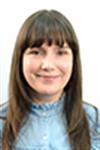 Rydw i’n was sifil ers dros 20 mlynedd, a hynny yn ystod rhai o'r blynyddoedd mwyaf diddorol ar y daith ddatganoli. Rwy’n dod o gefndir economaidd-gymdeithasol is, a fi oedd y cyntaf yn fy nheulu i fynd i'r brifysgol - cefais fy ysbrydoli i ymuno â'r gwasanaeth sifil drwy'r cyfle i wneud gwahaniaeth i gymunedau fel fy un i. Mae Llywodraeth Cymru yn lle sy’n croesawu pobl o bob cefndir ac mae eu profiadau yn cael eu gwerthfawrogi. Yn fy rôl bresennol rwy'n arwain recriwtio ac rydyn ni'n ymrwymo i sicrhau ein bod yn chwalu’r hyn sy’n rhwystro grwpiau sydd wedi'u tangynrychioli rhag ymuno â'r sefydliad. Mae datblygiadau diweddar yn cynnwys cryfhau ein proses addasu recriwtio ar gyfer cydweithwyr anabl a pheilot o gynllun gwarantu cyfweliad i gyn-filwyr.Rydw i wedi gweithio ar sail bron bob cyfuniad o oriau a dyddiau rhan-amser ar ryw adeg neu’i gilydd, gan gynnwys bod yn rhan o drefniant rhannu swydd a helpodd fi i gael cydbwysedd rhwng bywyd a gwaith pan oedd fy mhlant yn fach. Rydw i hefyd wedi elwa ar gymorth gan ein gwasanaeth iechyd galwedigaethol ac ar addasiadau yn y gweithle. Fel prif ofalwr fy mam anabl, mae arferion gweithio hyblyg yn golygu y gallaf edrych ar ei hôl tra'n dal i symud ymlaen i lefel uwch. Mae fy natblygiad parhaus wedi cael ei gefnogi drwy gydol fy ngyrfa ac, yn fwyaf diweddar, cyflawnais Gymrodoriaeth Siartredig gan y CIPD. Rydw i hefyd yn gwneud defnydd da o'n rhaglen wirfoddoli fel llywodraethwr ysgol weithgar iawn.Glyn Jones, Prif Swyddog Digidol a Chyfarwyddwr Dadansoddi, Llywodraeth Cymru Cefais fy mhenodi'n Brif Swyddog Digidol Llywodraeth
Cymru ym mis Gorffennaf 2020. Fel Prif Swyddog Digidol rwy'n gyfrifol am wasanaethau digidol mewnol Llywodraeth Cymru a gweithio gyda'r sector cyhoeddus ehangach i hyrwyddo diwylliant o newid digidol a gwasanaethau cyhoeddus sy'n wynebu defnyddwyr. Rydw i hefyd yn arwain y proffesiwn digidol a data (DDaT) o fewn Llywodraeth Cymru. Fel Cyfarwyddwr Dadansoddi, rwy'n darparu arweinyddiaeth strategol i'r swyddogaeth ddadansoddi o fewn y sefydliad, gyda'r Prif Ystadegydd a'r Prif Swyddog Ymchwil Cymdeithasol wedi'u lleoli yn fy Gyfarwyddiaeth. Cyn hynny bûm yn Brif Ystadegydd am bron i ddeng mlynedd ac rwyf wedi bod yn aelod o Wasanaeth Ystadegol y Llywodraeth am ugain mlynedd. Yn ystod y cyfnod hwnnw, roeddwn yn gyfrifol am gynhyrchu ystadegau swyddogol a gynhyrchwyd gan Lywodraeth Cymru ac yn chwarae rhan arweiniol mewn materion ystadegol traws-weinyddu. Mae gen i radd BSc (Anrhydedd) mewn Mathemateg Cymhwysol gan Brifysgol Caerdydd ac MSc mewn Rheoli ac Arweinyddiaeth mewn Gwasanaethau Cyhoeddus drwy Brifysgol Hertfordshire. Rwy'n siaradwr Cymraeg rhugl ac yn hyrwyddwr angerddol dros yr iaith ac yn sicrhau ein bod yn datblygu profiad gwirioneddol ddwyieithog yn ein gwasanaethau. Y tu allan i'r gwaith rwy'n mwynhau treulio amser yn mynd allan am dro gyda fy nheulu ifanc, ac yn dilyn amrywiol chwaraeon.Claire Germain, Dirprwy Gyfarwyddwr, Perfformiad a Phartneriaethau Llywodraeth Leol, Llywodraeth Cymru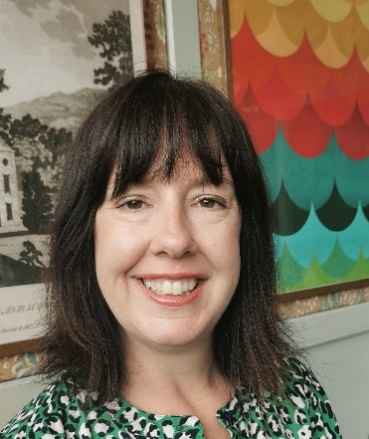 Fel Dirprwy Gyfarwyddwr Perfformiad a Phartneriaethau Llywodraeth Leol, rwy'n gyfrifol am amrywiaeth o waith yn gysylltiedig â gwella perfformiad llywodraeth leol a chynyddu'r cydweithio rhwng awdurdodau lleol a gwasanaethau cyhoeddus eraill.  Mae hyn yn cynnwys arwain ar ymgysylltu strategol gyda llywodraeth leol; cefnogi gwelliant dan arweiniad y sector (gan gynnwys trawsnewid digidol); goruchwylio'r drefn berfformio ar gyfer llywodraeth leol; a pholisïau a chyflawni y Bwrdd Gwasanaethau Cyhoeddus.Dechreuais fy ngyrfa mewn rolau strategol yn Llywodraeth Cymru (polisi strategol, cynllunio gweithredol a datblygu busnes) cyn symud i ddatblygiad polisi, gan ganolbwyntio'n benodol ar weithio traws-sefydliad ac ar draws gwasanaethau cyhoeddus.Stephen Layne, Dirprwy Gyfarwyddwr Gwaith Teg, Adran Gwaith Teg  Mae Stephen yn Ddirprwy Gyfarwyddwr Gwaith Teg yn Llywodraeth Cymru ac mae'n arwain y tîm sy'n gyfrifol am hyrwyddo gwaith teg, mynd i'r afael â chamddefnyddio llafur a hefyd caethwasiaeth fodern.  Cyn cael ei ddyrchafu i’r Uwch Wasanaeth Sifil yn 2021, cwblhaodd raglen arweinyddiaeth eang Gwasanaeth Sifil y DU am ddwy flynedd ar gyfer gweision sifil potensial uchel.  Yn y gorffennol mae Stephen wedi gweithio mewn amrywiaeth eang o rolau ar wahanol raddau ar draws Llywodraeth Cymru, gan feithrin profiad helaeth o ddatblygu polisi, busnes y llywodraeth, a gweithio gyda Gweinidogion, Cynghorwyr Arbennig a phartneriaid allanol ar draws ystod eang o feysydd polisi.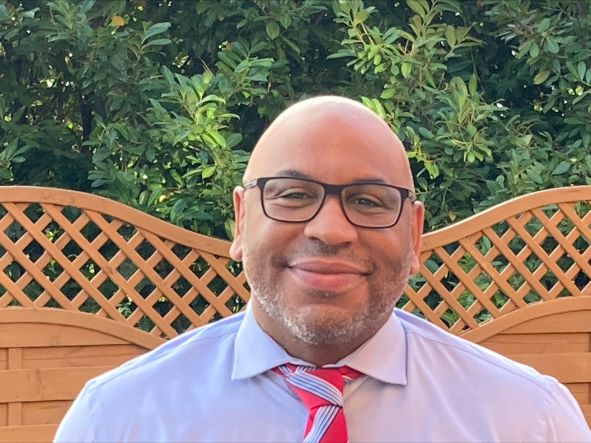 Cynllun Gwarantu Cyfweliad i Bobl Anabl Fel rhan o'n hymrwymiad i annog pobl anabl i ymgeisio am swydd yn Llywodraeth Cymru, byddwn yn cynnig cyfweliad i bobl anabl sy'n bodloni'r gofynion sylfaenol ar gyfer y swydd. Mae bodloni’r ‘meini prawf sylfaenol’ yn golygu bod rhaid ichi ddarparu tystiolaeth yn eich cais i ddangos eich bod yn bodloni’r lefel cymhwysedd ar gyfer y swydd a'ch bod yn meddu ar unrhyw gymwysterau, sgiliau neu brofiadau a ddiffinnir yn rhai hanfodol.Mae Llywodraeth Cymru yn derbyn y diffiniad cymdeithasol o anabledd, sy'n cydnabod bod rhwystrau mewn cymdeithas sy'n analluogi pobl sydd â namau neu gyflyrau iechyd neu sy'n defnyddio Iaith Arwyddion Prydain. Rydym wedi ymrwymo i ddileu rhwystrau fel y gall pob aelod o staff (neu aelodau staff newydd posibl) berfformio ar ei orau. Mae Deddf Cydraddoldeb 2010 yn defnyddio'r diffiniad meddygol o anabledd (nam corfforol neu feddyliol sy'n cael effaith sylweddol a hirdymor ar allu person i gyflawni gweithgareddau arferol o ddydd i ddydd).Os oes gennych nam neu gyflwr iechyd, os ydych yn niwrowahanol neu os ydych yn defnyddio Iaith Arwyddion Prydain a bod angen ichi drafod addasiadau rhesymol ar gyfer unrhyw ran o'r broses recriwtio hon, neu os hoffech drafod sut y byddwn yn eich cefnogi os bydd eich cais yn llwyddiannus, anfonwch e-bost i RecriwtioUWS@llyw.cymru  cyn gynted â phosibl a bydd aelod o'r tîm yn cysylltu â chi i drafod eich pryderon a'ch anghenion.Rydym wedi ymrwymo i gyflogi pobl anabl a datblygu eu gyrfa.Gweithle Gwych i Gyn-aelodau’r Lluoedd Arfog Mae’r swydd wag hon yn rhan o’r cynllun Gwneud y Gwasanaeth Sifil yn Weithle Gwych i Gyn-Aelodau'r Lluoedd Arfog .Cymwyseddau Bydd disgwyl i'r ymgeiswyr ddangos hefyd fod ganddynt yr holl sgiliau arwain a'r sgiliau craidd y mae disgwyl i Uwch Weision Sifil feddu arnynt fel rhan o fframwaith cymwyseddau'r Gwasanaeth Sifil. Ceir rhagor o wybodaeth am gymwyseddau craidd yn y ddogfen lawn sydd i’w gweld yma.Cod y Gwasanaeth SifilMae disgwyl i bob gwas sifil ymddwyn yn unol â Chod y Gwasanaeth Sifil. Gweler Atodiad B.Amserlen Ddangosol Y dyddiad cau ar gyfer ceisiadau yw 31 Ionawr 2023.Cyfarfod y Rhestr Fer: 7 Chwefror 2023.Profion seicometrig: o fewn 10 diwrnod i'r cyfarfod rhestr ferYmarfer Ymgysylltu â Staff: 21 Chwefror 2023.Panel cyfweld: 3 Mawrth 2023.Mae disgwyl i'r holl asesiadau uchod gael eu cynnal o bell trwy Microsoft Teams. Gallai’r dyddiadau uchod newid.9. Telerau'r Penodiad Mae hon yn swydd barhaol. Mae ar gael i weithwyr parhaol Gwasanaeth Sifil y DU (a recriwtiwyd drwy gystadleuaeth deg ac agored) ar sail symud ar draws neu ddyrchafiad. Mae'r swydd hon hefyd ar gael i'r rhai sy'n dymuno ymuno â'r Gwasanaeth Sifil ac i'r rhai sy'n dymuno gwneud cais ar sail benthyciad, neu sail secondiad am hyd at ddwy flynedd i ddechrau. Cymhwysedd Gofynnir nifer o gwestiynau ichi fel rhan o’ch cais. Diben y cwestiynau hyn yw pennu a ydych yn gymwys i wneud cais am y cyfle hwn. Gofynnir ichi gadarnhau manylion eich cenedligrwydd, fel rhan o’ch cymhwysedd, a chadarnhau bod hawl gyfreithiol gennych i weithio yn y Deyrnas Unedig. Mae hwn yn un o’r gofynion ar gyfer gweithio yn y Gwasanaeth Sifil. Os nad ydych yn bodloni'r meini prawf cymhwysedd fel y’u nodir yn y ffurflen gais, ni fydd eich cais yn mynd ymhellach. Os daw'n amlwg yn ddiweddarach yn y broses nad ydych yn gymwys i wneud cais, mae’n bosibl y bydd eich cais neu’ch cynnig yn cael ei dynnu'n ôl.Gofynion cenedligrwydd Mae’r swydd hon yn agored yn fras i’r grwpiau canlynol: Gwladolion y DUgwladolion o wledydd y Gymanwlad sydd â'r hawl i weithio yn y DUgwladolion Gweriniaeth Iwerddongwladolion o'r UE, yr AEE neu'r Swistir sydd â statws preswylydd sefydlog neu statws preswylydd cyn-sefydlog neu sy'n gwneud cais am y naill statws neu'r llall erbyn dyddiad cau Cynllun Preswylydd Sefydlog i  Y Cynllun Preswylio’n Sefydlog i Ddinasyddion yr UE  Apply to the EU Settlement Scheme (settled and pre-settled status): Overview - GOV.UK (www.gov.uk) gwladolion perthnasol o'r UE, AEE, y Swistir neu Dwrci sy'n gweithio yn y Gwasanaeth Sifilgwladolion perthnasol o'r UE, AEE, y Swistir neu Dwrci sydd wedi ennill yr hawl i weithio yn y Gwasanaeth Sifilrhai aelodau o'r teulu o wladolion perthnasol yr UE, AEE, y Swistir neu DwrciRhagor o wybodaeth am ofynion cenedligrwyddTâl cydnabyddiaeth Mae'r rôl ar lefel Dirprwy Gyfarwyddwr ac mae'r cyflog cychwynnol tua £73,000.       Gweithwyr sydd eisoes yn weision sifil Os ydych yn Ddirprwy Gyfarwyddwr presennol sy'n ymgeisio ar sail symud ar draws i Lywodraeth Cymru byddwch yn cadw eich cyflog presennol. Os ydych yn was sifil sy’n gwneud cais am ddyrchafiad bydd y cyflog cychwynnol ar ôl y dyrchafiad yn golygu cynnydd o 10% i’r cyflog sylfaenol neu bydd ar lefel isaf y band cyflog, pa un bynnag sydd uchaf. Er hynny, bydd staff sy'n cael dyrchafiad o uchafswm band cyflog Gradd 6 yn gweld cap o 5% ar y cynnydd, neu bydd ar lefel isaf band cyflog yr Uwch Wasanaeth Sifil, pa un bynnag sydd uchaf. Os ydych yn gwneud cais am y rôl hon ar sail secondiad, byddwch yn cadw eich telerau ac amodau presennol gan gynnwys cyflog.Oriau gwaith Croesewir ceisiadau gan bobl sy'n gweithio'n amser llawn, yn rhan-amser, neu fel rhan o drefniant rhannu swydd. Os byddwch yn gwneud cais fel partneriaeth rhannu swydd, disgwylir bod y trefniant hwn yn ei le pan fyddwch yn cyflwyno’ch cais a dylech sicrhau ei bod yn glir yn eich ffurflenni cais eich bod yn ymgeisio fel rhan o bartneriaeth rhannu swydd. Rydym yn croesawu ceisiadau gan bobl sy'n gweithio'n rhan-amser ac os bydd rhywun sydd am weithio'n rhan-amser yn llwyddiannus, byddwn yn gwneud addasiadau cymesur i gyfrifoldebau'r swydd.Lleoliad  Gall deiliad y swydd weithio o unrhyw un o Swyddfeydd Llywodraeth Cymru sydd wedi'u lleoli yng Nghymru – sef yng Nghaerdydd, Merthyr Tudful, Cyffordd Llandudno ac Aberystwyth. Mae natur y swydd yn golygu bod disgwyl i chi deithio ledled Cymru a threulio peth amser yng Nghaerdydd ar gyfer digwyddiadau penodolRydym yn gefnogol i weithio gartref ac yn teilwra patrymau i gyd-fynd ag amgylchiadau unigolion. Mae'r rhan fwyaf o staff Llywodraeth Cymru yn gweithio gartref/yn gweithio o bell ar hyn o bryd a bydd hyn yn parhau i ryw raddau er mwyn inni allu lleihau ein heffaith ar yr amgylchedd a chefnogi pobl i weithio'n agosach at y cymunedau y maent yn byw ynddynt.Costau adleoliMae'n bosibl y bydd costau adleoli o hyd at £8,000 ar gael.Gweithio'n Glyfar Mae Llywodraeth Cymru yn hybu Gweithio'n Glyfar. Mae hyn yn golygu ystyried sut yr ydych yn defnyddio'ch amser a ble a sut yr ydych yn gweithio, er mwyn diwallu anghenion busnes yn y ffordd fwyaf hyblyg a chynhyrchiol. Mae hyn yn rhoi cryn hyblygrwydd i staff, a'r disgwyl yw y bydd timau'n gweithio gartref am ganran uchel o'r amser hyd y gellir rhagweld. Mae gweithio clyfar a hyblyg yn dod yn nodwedd barhaol o fywyd gwaith yng Nghymru a bydd Llywodraeth Cymru yn arwain y ffordd yn hyn o beth. Gwyliau Blynyddol Hyd gwasanaeth • Hyd at 1 flwyddyn – hawl i 25 diwrnod o wyliau blynyddol; • 1 flwyddyn – hyd at 2 flynedd – hawl i 26 diwrnod o wyliau blynyddol; •  2 flynedd – hyd at 3 blynedd – hawl i 27 diwrnod o wyliau blynyddol; •  3 blynedd – hyd at 4 blynedd – hawl i 28 diwrnod o wyliau blynyddol; • 4 blynedd – hyd at 5 mlynedd – hawl i 29 diwrnod o wyliau blynyddol; • 5 mlynedd neu ragor – hawl i 30 diwrnod o wyliau blynyddol. Os yw gweithiwr sydd eisoes yn was sifil yn cael ei ddyrchafu i'r Uwch Wasanaeth Sifil neu oddi fewn iddo, bydd ei hawl i wyliau blynyddol yn seiliedig ar hyd ei gyflogaeth barhaus yn y Gwasanaeth Sifil, fel y gwelir uchod. Bydd yr ymgeisydd llwyddiannus yn cael ei benodi yn unol â thelerau ac amodau diweddaraf yr Uwch Wasanaeth Sifil. Ymddeol Nid oes oedran ymddeol gorfodol ar gyfer Uwch Weision Sifil. Telerau a Buddion Cynllun Pensiwn: https://www.civilservicepensionscheme.org.uk  • Gwasanaethau Iechyd Galwedigaethol, gan gynnwys cwnsela a gofal llygaid. • Darpariaethau absenoldeb, gan gynnwys: – Absenoldeb gofalwyr; – Absenoldeb mamolaeth â thâl a heb dâl; – Absenoldeb tadolaeth hyblyg â thâl; – Absenoldeb mabwysiadu hyblyg â thâl; – Absenoldeb rhieni wedi’i rannu.Gwrthdaro Buddiannau Dylai ymgeiswyr nodi bod yn rhaid iddynt ddatgan unrhyw fuddiannau a allai arwain at gwestiynau am y ffordd y maent yn ymdrin â busnes Llywodraeth Cymru. Rhaid iddynt ddatgan unrhyw fuddiannau busnes perthnasol, cyfranddaliadau, swyddi o awdurdod, taliadau cadw, trefniadau ymgynghori neu gysylltiadau eraill â chyrff masnachol, cyhoeddus neu wirfoddol, o’u rhan eu hunain ac o ran eu priod neu eu partner. Bydd gofyn i ymgeiswyr llwyddiannus roi'r gorau i unrhyw fuddiannau sy'n gwrthdaro, ac mae'n bosibl y caiff eu buddiannau busnes ac ariannol eraill eu cyhoeddi. Y Ddeddf Cyfrinachau Swyddogol Daw'r swydd hon o dan y Ddeddf Cyfrinachau Swyddogol. Amrywiaeth a Chydraddoldeb Mae Llywodraeth Cymru wedi ymrwymo i ddarparu gwasanaethau sy'n croesawu amrywiaeth ac sy'n hyrwyddo cyfle cyfartal. Ein nod yw sicrhau bod yr ymrwymiadau hyn yn cael eu hymgorffori yn ein harferion gwaith o ddydd i ddydd gyda'n holl gwsmeriaid, cydweithwyr a phartneriaid. Mae gan y Bwrdd Hyrwyddwr Cydraddoldeb ac mae'n cael diweddariadau rheolaidd ar gydraddoldeb ac amrywiaeth. Rydym wedi ymrwymo i recriwtio menywod, pobl o gymunedau Du, Asiaidd ac Ethnig Leiafrifol a phobl anabl sydd heb gynrychiolaeth ddigonol ar hyn o bryd yn yr Uwch Wasanaeth Sifil. Rydym wedi ymrwymo i gynyddu amrywiaeth, cael gwared ar rwystrau a chefnogi ein holl staff i gyflawni eu potensial. Rydym yn Hyrwyddwr Amrywiaeth Stonewall ac yn sefydliad Hyderus o ran Anabledd ar Lefel 3 (Arweinydd). Mae pum Rhwydwaith Staff sy'n cael eu noddi gan y Bwrdd yn allweddol er mwyn cefnogi'r gwaith hwn ac er mwyn rhoi cefnogaeth gan gymheiriaid, sef Ymwybyddiaeth a Chymorth Anabledd (DAAS); Rhwydwaith y Staff Ethnig Lleiafrifol (MESN); Materion y Meddwl (iechyd meddwl a llesiant); PRISM (Pobl Lesbiaidd, Hoyw, Ddeurywiol, Drawsryweddol, Ryngrywiol +) a Menywod Ynghyd.Comisiynwyr y Gwasanaeth Sifil Mae prosesau recriwtio Llywodraeth Cymru yn seiliedig ar yr egwyddor o benodi yn ôl teilyngdod, ar sail cystadleuaeth deg ac agored, fel y nodir yn Egwyddorion Recriwtio Comisiynwyr y Gwasanaeth Sifil. Os ydych yn teimlo nad yw eich cais wedi cael ei drin yn unol â'r Egwyddorion Recriwtio ac os hoffech wneud cwyn, dylech gysylltu â RecriwtioUWS@llyw.cymru yn y lle cyntaf. Os nad ydych yn fodlon â’r ymateb a gewch oddi wrth Lywodraeth Cymru, gallwch gysylltu â Swyddfa Comisiynwyr y Gwasanaeth Sifil. Lefel diogelwch Rhaid i'r ymgeisydd llwyddiannus gael cliriad diogelwch ar lefel Gwiriad Diogelwch cyn dechrau yn y swydd. Gall yr amserlenni ar gyfer cliriad diogelwch amrywio, fodd bynnag, ar ôl derbyn y gwaith papur cyflawn gall gymryd rhwng 10 a 12 wythnos.Atodiadau Atodiad A: DATGANIAD ARWEINYDDIAETH Y GWASANAETH SIFIL Atodiad B: COD Y GWASANAETH SIFIL 